Kolanko wylotowe z uszczelnieniem pierścieniem tocznym i kratką ochronną 90° ASB 80Opakowanie jednostkowe: 1 sztukaAsortyment: K
Numer artykułu: 0055.0530Producent: MAICO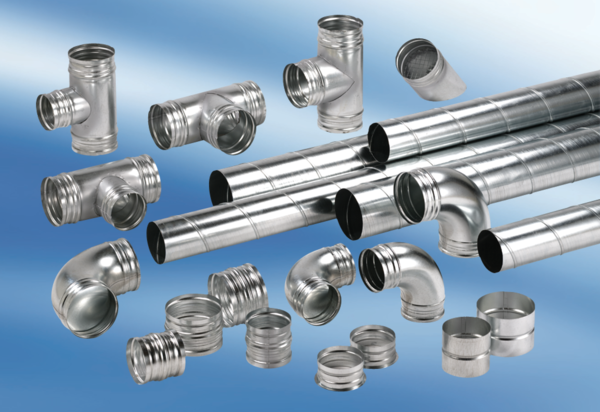 